Gray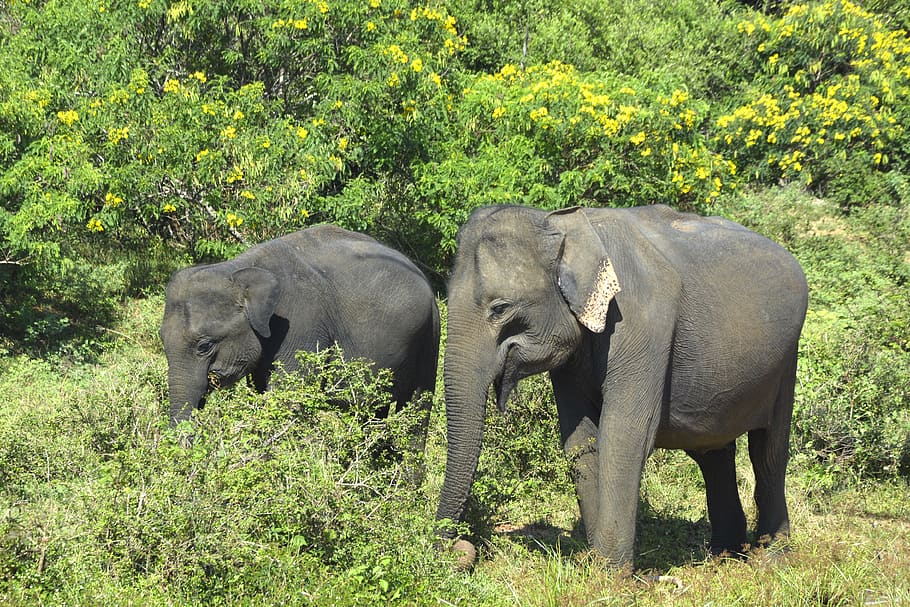 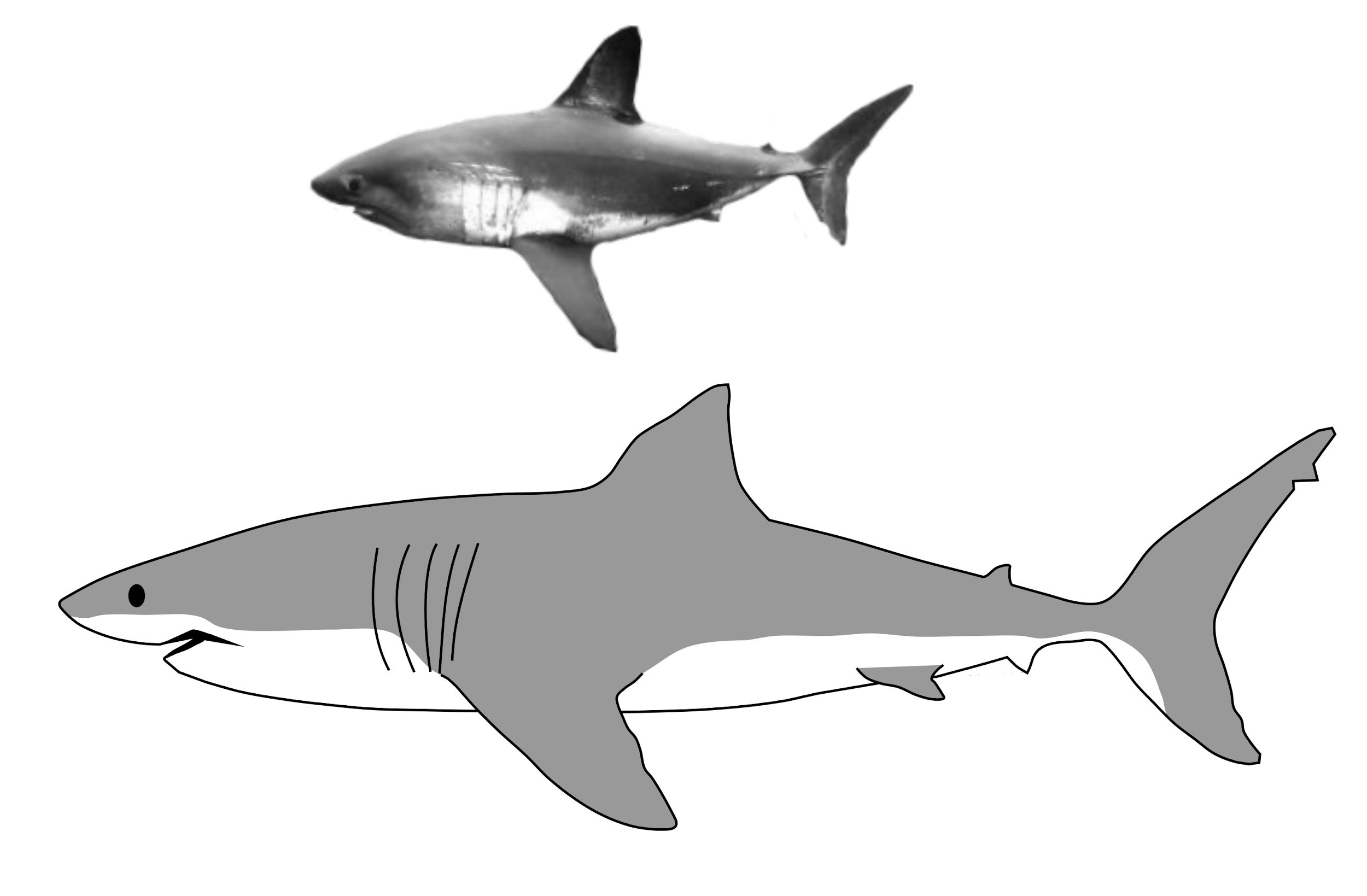 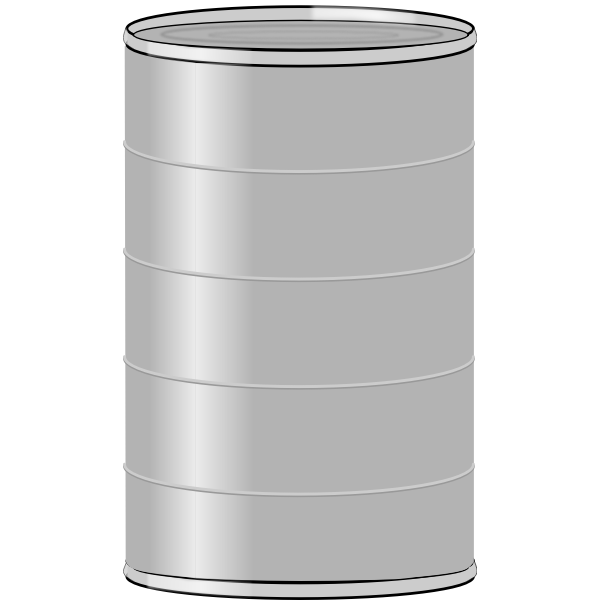 